                                                                                          Załącznik do Zarządzenia nr 0050.56.2024                                                                                          Burmistrza Miasta Skoczowa                                                                                          z dnia 14 marca 2024 r. WN.6845.24.2023                                                                                      WykazNa podstawie art. 35 ust. 1 i 2 ustawy z dnia 21 sierpnia 1997 r. o gospodarce nieruchomościami          (tekst jednolity: Dz.U. z 2023 r. poz. 344 z późn. zm)                                                       Burmistrz Miasta SkoczowaOgłasza, że przeznacza do oddania w dzierżawę w trybie bezprzetargowym na rzecz dotychczasowego dzierżawcy następujące nieruchomości gminne: -  159, 160, 161 w Ochabach Wielkich przy skrzyżowaniu ul. Kościelnik z ul. Księdza Józefa Ochodka, o łącznej pow. 2, 4289 ha, oznaczone jako grunty rolne RIVa ( pow. 1,6220 ha), RIVb ( o pow. 0,6627 ha) oraz pastwiska PsIII ( pow. 0,1442 ha), zapisane w KW BB1C/00053231/2, na cele rolne, na okres 5 lat.Czynsz dzierżawy wynosi 400,00 zł za 1 ha rocznie + należny podatek VAT, na podstawie §1, ust. 6 pkt 2 załącznika do Zarządzenia Burmistrza Miasta Skoczowa nr 0050.226.2023 z dnia 29 grudnia 2023 r., w sprawie ustalenia stawek czynszu za najem i dzierżawę gruntów, wchodzących w skład gminnego zasobu nieruchomości i oddanych bezprzetargowo, obowiązujący od dnia 01.01.2024 r. Czynsz płatny rocznie z góry do 31 marca każdego roku.Czynsz może ulec zmianie, zgodnie z cennikiem ustalającym wysokość stawek czynszu za najem 
i dzierżawę gruntów gminnym, obowiązującym w danym roku kalendarzowym.Przeznaczenie w planie zagospodarowania przestrzennego Gminy Skoczów – Uchwała Rady Miejskiej Skoczowa Nr XVIII/231/2012 z 19 kwietnia 2012 r., w sprawie: miejscowego planu zagospodarowania przestrzennego dla Sołectwa Ochaby: - „75a MN” – zabudowa mieszkaniowa jednorodzinna, - „28R” – tereny zielone.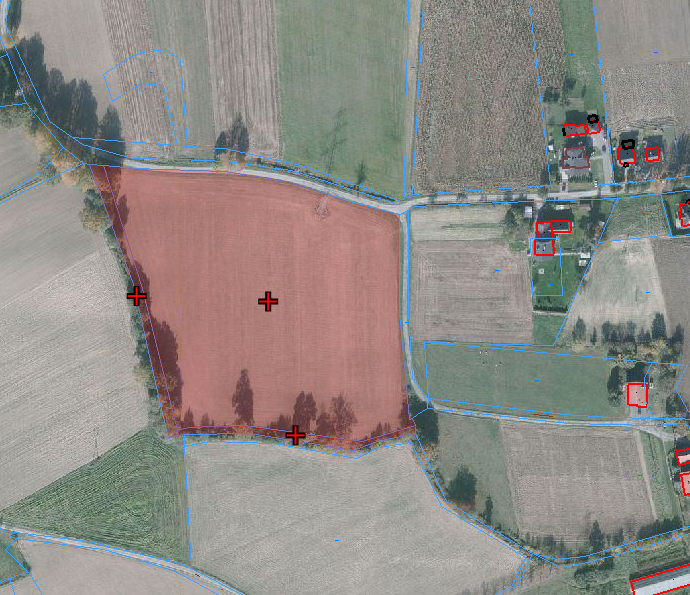 